Bachelor of Arts, Psychology, College Honors, 120 Total Hours  2018 - 2020 Catalog Expires Summer 2026Four-year Degree Suggestion (for planning purposes only)Currently enrolled students should meet with their academic advisorLegend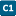 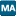 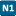 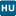 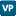 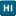 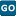 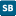 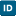 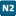 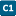 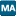 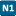 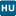 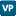 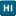 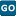 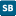 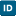 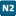 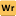 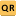 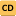 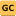 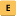 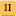 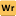 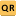 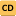 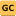 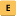 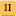 FIRST YEARFIRST YEARFIRST YEARFIRST YEARFIRST YEARFALLHOURSSPRINGHOURSSUMMERMajor: PSY 3013General Ed: Foreign Language*6Opportunities:Study AbroadInternshipCourse(s)Core: American HIS  **3Core: SDS 301/EDP 308 **3Opportunities:Study AbroadInternshipCourse(s)Core: RHE 306 3Core: Science & Tech  **3Opportunities:Study AbroadInternshipCourse(s)Core: GOV 310L3Major: PSY LD3Opportunities:Study AbroadInternshipCourse(s)Core: UGS 302  /303**3Opportunities:Study AbroadInternshipCourse(s)Opportunities:Study AbroadInternshipCourse(s)1515Opportunities:Study AbroadInternshipCourse(s)SECOND YEARSECOND YEARSECOND YEARSECOND YEARSECOND YEARFALLHOURSSPRINGHOURSSUMMERCore: GOV 312L3Major: PSY 4203Opportunities:Study AbroadInternshipCourse(s)General Ed: CEHET3Core: E 316L/M/N/P **3Opportunities:Study AbroadInternshipCourse(s)Core: Science & Tech **3Core: American HIS  **3Opportunities:Study AbroadInternshipCourse(s)General Ed: Foreign Language*6General Ed: Foreign Lang (if required)*6Opportunities:Study AbroadInternshipCourse(s)Opportunities:Study AbroadInternshipCourse(s)Opportunities:Study AbroadInternshipCourse(s)1516Opportunities:Study AbroadInternshipCourse(s)THIRD YEARTHIRD YEARTHIRD YEARTHIRD YEARTHIRD YEARFALLHOURSSPRINGHOURSSUMMERMajor: PSY UD3Major: PSY UD3Opportunities:Study AbroadInternshipCourse(s)Major: PSY UD3Core: Science & Tech **3Opportunities:Study AbroadInternshipCourse(s)General Ed: COLA Natural Science3Minor/Certificate Requirement3Opportunities:Study AbroadInternshipCourse(s)Minor/Certificate Requirement3Elective3Opportunities:Study AbroadInternshipCourse(s)Elective3Elective3Opportunities:Study AbroadInternshipCourse(s)Opportunities:Study AbroadInternshipCourse(s)1515Opportunities:Study AbroadInternshipCourse(s)FOURTH YEARFOURTH YEARFOURTH YEARFOURTH YEARFOURTH YEARFALLHOURSSPRINGHOURSSUMMERMajor: PSY UD3Major: PSY UD3Opportunities:MaymesterFinal Course(s)Major: PSY UD3Core: VAPA3Opportunities:MaymesterFinal Course(s)Minor/Certificate Requirement3Minor/Certificate Requirement3Opportunities:MaymesterFinal Course(s)Minor/Certificate Requirement3Minor/Certificate Requirement3Opportunities:MaymesterFinal Course(s)Elective3Elective3Opportunities:MaymesterFinal Course(s)Opportunities:MaymesterFinal Course(s)1515Opportunities:MaymesterFinal Course(s)